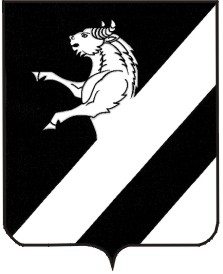 КРАСНОЯРСКИЙ    КРАЙАЧИНСКИЙ       РАЙОНТАРУТИНСКИЙ СЕЛЬСКИЙ СОВЕТ ДЕПУТАТОВРЕШЕНИЕ16 сентября 2015                           п. Тарутино                        № 2-6Р                      О назначении о проведению конкурса по отбору кандидатур на должность Главы Тарутинского сельсовета.     В соответствии частью 2.1 статьи 36 Федерального закона от 06.10.2003 № 131-ФЗ «Об общих принципах организации  местного самоуправления в Российской Федерации», Законом Красноярского края от 01.12.2014  № 7-2884 «О некоторых вопросах организации органов местного самоуправления в Красноярском крае», стт. 6, 21 Устава Тарутинского сельсовета, а также «Положением о порядке проведения конкурса  на замещение вакантной    должности   Главы    Тарутинского сельсовета» утвержденного Решением Тарутинского сельского Совета депутатов от 27.07.2015 № 55-160Р , Тарутинский сельский Совет депутатов РЕШИЛ:1. Назначить половину состава комиссии по проведению конкурса по отбору кандидатур на должность Главы Тарутинского сельсовета в составе, согласно Прилжению к данному Решению2. Решение вступает в силу с момента официального опубликования в информационном листе администрации Тарутинского сельсовета «Сельские вести»  и  подлежит размещению на официальном сайте Тарутинского сельсовета - http://tarutino.bdu.su/.    Председатель Совета депутатов                                      Н.Н.Симонова     Глава  Тарутинского сельсовета                                       В. А. ПотехинПриложение к решению Тарутинского сельского Совета депутатов от 16.09.2015  №2-6РКомиссия по проведению конкурса  по отбору кандидатур на должность Главы Тарутинского сельсовета№ п/пФ.И.О.Дата рожденияЗанимаемая должность1Симонова Нина Николаевна28.07.1970Председатель Тарутинского сельского Совета депутатов2Куроленко Ирина Сергеевна 09.09.1965Заведующая Покровским сельским клубом3Живица Татьяна Илларионовна15.04.1958Учитель МКОУ «Тарутинская СШ»